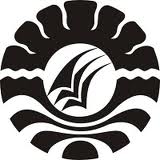 BUDAYA POLITIK KAMPUS TERHADAP MAHASISWA DI LINGKUNGAN FAKULTAS ILMU PENDIDIKAN UNIVERSITAS NEGERI MAKASSARSKRIPSIDiajukan Untuk Memenuhi Sebagian Persyaratan Guna Memperoleh Gelar Sarjana Pendidikan Pada Jurusan Pendidikan Luar Sekolah Fakultas Ilmu Pendidikan Univeristas Negeri Makassar   Oleh :Harun Rasyid094204055JURUSAN PENDIDIKAN LUAR SEKOLAH FAKULTAS ILMU PENDIDIKANUNIVERSITAS NEGERI MAKASSAR2016SKRIPSIBUDAYA POLITIK KAMPUS TERHADAP MAHASISWA DI LINGKUNGAN FAKULTAS ILMU PENDIDIKAN UNIVERSITAS NEGERI MAKASSARHarun RasyidJURUSAN PENDIDIKAN LUAR SEKOLAHFAKULTAS ILMU PENDIDIKANUNIVERSITAS NEGERI MAKASSAR2016